	Demande d’adhésion 2018-2019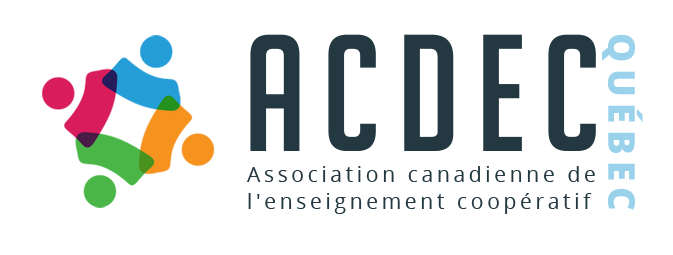 	(1er septembre 2018 au 31 août 2019)Membres employeur : Coût actuel pour chaque catégorie de membre employeur : 250$  Organismes et associations 	(Membre inscrit, ne peut être substitué)	400$	 Entreprise	(Membre au choix, peut être substitué) Paiement ci-joint	(Veuillez libeller votre chèque à l’attention de l’ACDEC-Québec) Veuillez nous facturer SVP (paiement dû 30 jours ouvrables après la date de facturation)Personne responsable : 	Courriel : 	Numéro de téléphone : 	Poste : 	Établissement : 	Adresse : 	Ville : 	Code postal : 	PrixTotalMembre organismes et associations X 250 $250 $Membre entreprise X 400 $400 $Total :$PrénomNomTéléphoneCourrielCoût#1250 $#2250 $#3250 $#4250 $#5250 $#6250 $#7400 $#8400 $#9400 $#10400 $#11400 $#12400 $Total